INDICAÇÃO Nº 1254/2021Assunto: Solicita a troca da tampa de bueiro localizado na Avenida Prudente de Moraes, 84, Vila Prudente de Moraes, conforme especifica.Senhor Presidente:INDICO, ao Sr. Prefeito Municipal, nos termos do Regimento Interno desta Casa de Leis, que se digne determinar à Secretaria competente que providencie para que seja trocada a tampa do bueiro que se encontra quebrada na Avenida Prudente de Moraes, 84, Vila Prudente de Moraes (conforme foto em anexo). Ocorre que o referido bueiro está com a tampa quebrada, causando muito perigo para todos os moradores, principalmente para as crianças. Portanto, por se tratar de segurança, solicita-se que providências sejam tomadas no menor lapso de tempo possível. Trata-se de medida necessária e preventiva.A presente indicação visa a atender o anseio dos moradores que pedem providências.SALA DAS SESSÕES, 17 de agosto de 2021.HIROSHI BANDOVereador – PSD*Acompanha (02) fotos.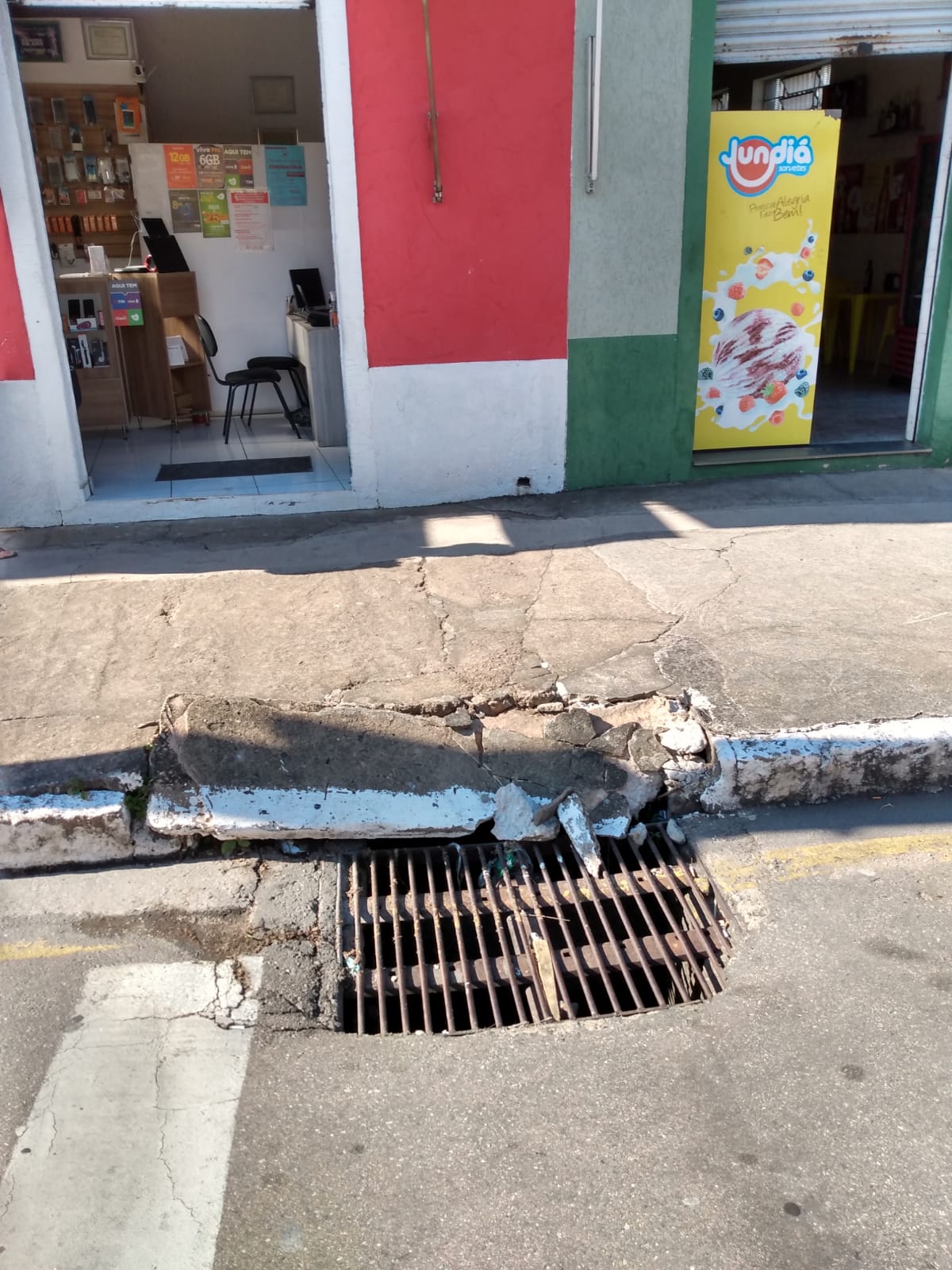 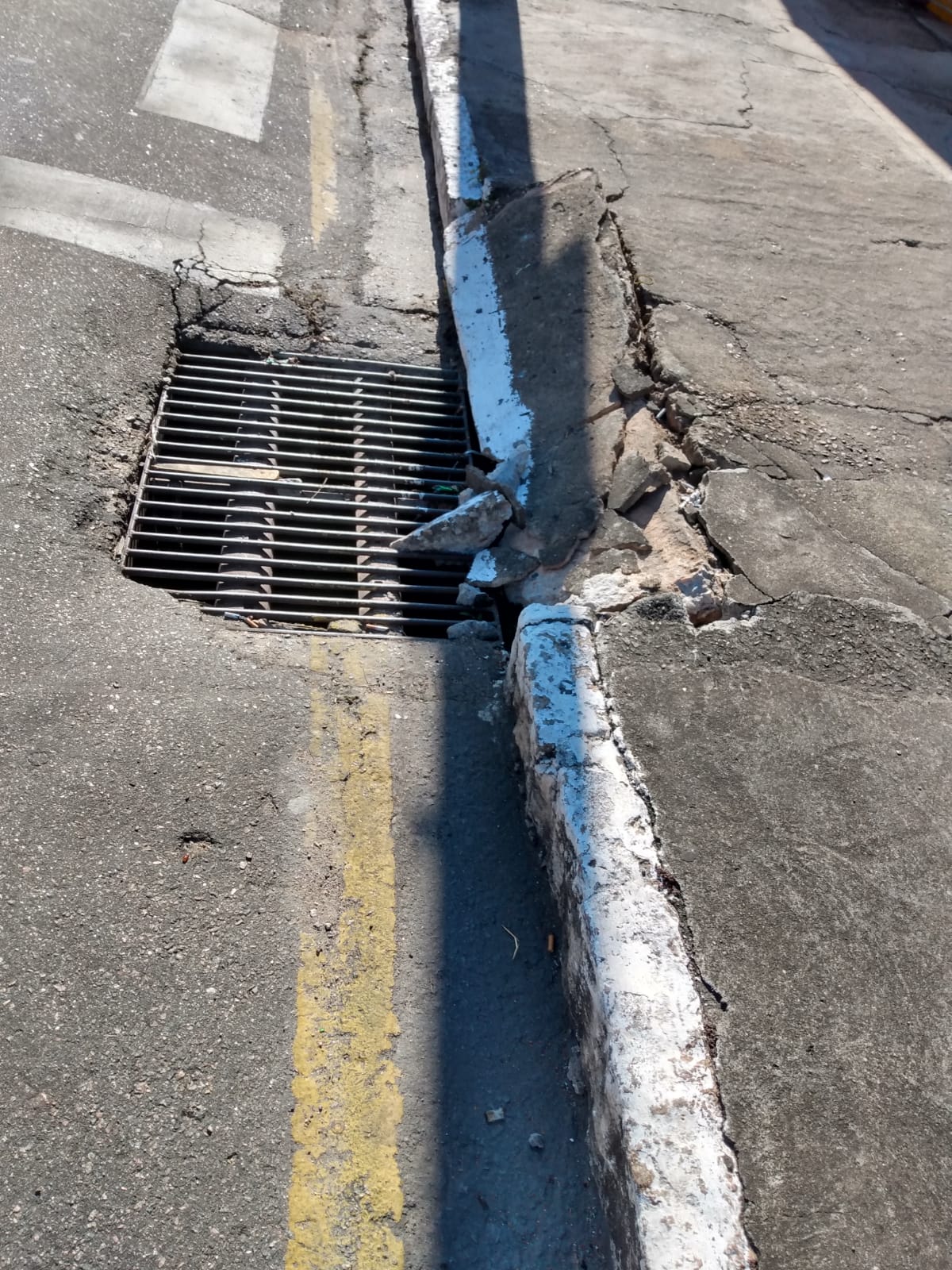 